ΜΟΡΦΩΤΙΚΟΣ ΕΚΠΟΛΙΤΙΣΤΙΚΟΣ ΛΑΟΓΡΑΦΙΚΟΣ  και ΑΘΛΗΤΙΚΟΣ ΣΥΛΛΟΓΟΣΟ  ΑΓΙΟΣ  ΕΛΕΥΘΕΡΙΟΣΔ/νσις: Ι. Ν. Ευαγγελισμού της Θεοτόκου,   ΤΚ 122 43    -    ΑΙΓΑΛΕΩΗλεκτρονική Διεύθυνση: www.melasoagioseleutherios.grΑιγάλεω 6-Ιουνίου 2018ΠΡΟΣΚΛΗΣΗΠρος: Τα Μέλη του Συλλόγου Πρόσκληση σε  Έκτακτη Γενική Συνέλευση & Διεξαγωγή Αρχαιρεσιών για την ανάδειξη Νέου Διοικητικού Συμβουλίου του Μ.Ε.Λ.Α.Σ. ο Άγιος Ελευθέριος. H  Γ.Σ. θα πραγματοποιηθεί την Κυριακή 17-06-2018 και ώρα   19:00  στο Κλειστό Γήπεδο του 6ου Ενιαίου Λυκείου Αιγάλεω με θέματα.      ΘΕΜΑΤΑ ΗΜΕΡΗΣΙΑΣ ΔΙΑΤΑΞΕΩΣ Εκλογή προεδρείου Γενικής ΣυνέλευσηςΑνάγνωση & Επικύρωση πρακτικών προηγούμενης Γενικής Συνέλευσης Εκλογή Εφορευτικής ΕπιτροπήςΔιενέργεια Εκλογών                                    	      Για το Διοικητικό Συμβούλιο               Ο ΠΡΟΕΔΡΟΣ                                     	  		 Ο ΓΕΝ. ΓΡΑΜΜΑΤΕΑΣΠρωτ. ΓΕΩΡΓΙΟΣ ΦΕΙΔΟΠΟΥΛΟΣ                     			ΔΗΜΗΤΡΗΣ ΜΕΤΑΞΑΣ     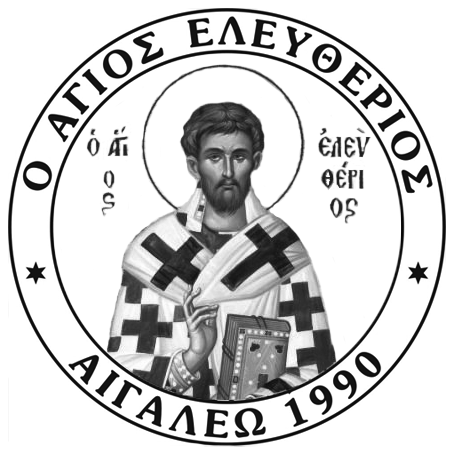 